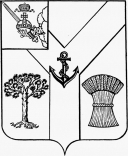 АДМИНИСТРАЦИЯМЕЖДУРЕЧЕНСКОГО МУНИЦИПАЛЬНОГО ОКРУГАВОЛОГОДСКОЙ ОБЛАСТИПОСТАНОВЛЕНИЕОт 11.07.2023 № 465          с. ШуйскоеО внесении измененийв постановление  от 14.10.2022 № 436Администрация округа ПОСТАНОВЛЯЕТ: 1. Внести изменения в муниципальную программу «Обеспечение экологической безопасности на территории Междуреченского муниципального округа на 2023-2027 годы», утвержденную постановлением администрации района от 14 октября 2022 № 436, изложив Приложение № 1 к программе «Перечень мероприятий, подлежащих реализации для решения задач программы и достижения поставленной цели» в новой редакции согласно Приложению  к настоящему постановлению.2. Контроль за выполнением постановления возложить на первого заместителя главы округа Киселёва С.Н.3. Настоящее постановление  подлежит размещению на сайте Междуреченского муниципального округа в информационно-телекоммуникационной сети «Интернет».Глава округа                                                                                                А.А. ТитовПеречень мероприятий, подлежащих реализации для решения задач программы и достижения поставленной цели                                                                                                                                                                                                               »Приложение  к постановлению администрации округа от 11.07.2023 № 465«Приложение № 1    к программе№ п\пНаименование мероприятияОтветственный исполнитель, соисполнительИсточник финансированияОбъем финансирования, тыс. руб. (года)Объем финансирования, тыс. руб. (года)Объем финансирования, тыс. руб. (года)Объем финансирования, тыс. руб. (года)Объем финансирования, тыс. руб. (года)Объем финансирования, тыс. руб. (года)№ п\пНаименование мероприятияОтветственный исполнитель, соисполнительИсточник финансированияитого202320242025202620271Сбор и отправка на утилизацию через ФЭО:- оргтехника (компьютеры, мониторы, картриджи);- ртутьсодержащие отходы;- люминесцентные лампы;- ртутные лампы;- энергосберегающие лампы;- термометры;- ртутные приборы.администрация Междуреченского муниципального округабюджет округа100,030,020,020,015,015,02.1Проведение экологических лагерей (площадок) для  школьниковуправление образования администрации Междуреченского муниципального округабюджет округа55,011,011,011,011,011,02.2Проведение  экологической конференцииуправление образования администрацииМеждуреченского муниципального округабюджет округа55,011,011,011,011,011,02.3Подписка периодических изданий по экологииМБУК «Междуреченская ЦБС»бюджет округа51,011,011,011,09,09,02.4Публикации в СМИ информации экологического содержанияадминистрация Междуреченского муниципального округабюджет округа5,01,01,01,01,01,03.1Поддержка экологических акций администрация Междуреченского муниципального округабюджет округа41,65,57,88,310,010,03.2Удаление древесных насаждений поврежденных в следствии бактериальных болезней администрация Междуреченского муниципального округабюджет округа20,010,05,05,04Покупка оборудования для осуществления регионального государственного экологического контроля ( надзора )в сфере охраны окружающей средыадминистрация Междуреченского муниципального округабюджет округа27,05,05,05,06,06,05Осуществление отдельных государственных полномочий в сфере охраны окружающей средыадминистрация Междуреченскогомуниципального округабюджет области177,635,635,535,535,535,56.1Ликвидация несанкционированных свалок ТКО и навалов мусораадминистрацияМеждуреченскогомуниципального округабюджет округа------6.2Выполнение работ (услуг) по планировке территории полигона ТБО с.ШуйскоеадминистрацияМеждуреченскогомуниципального округабюджет округа731,0156,5230,0130,0100,0100,07.1Очистка и благоустройство источников нецентрализованного водоснабженияадминистрация Междуреченскогомуниципального округабюджет округа95,85,820,020,025,025,07.2Анализ проб воды, исследование сбросов загрязняющих веществ и компонентов окружающей среды администрация Междуреченскогомуниципального округабюджет округа50,024,510,010,010,010,0Итого по мероприятиямИтого по мероприятиямИтого по мероприятиям1409,0296,9362,3272,8238,5238,5